Ремонт пешеходного подвесного моста через реку Капша в д.ВиногораДо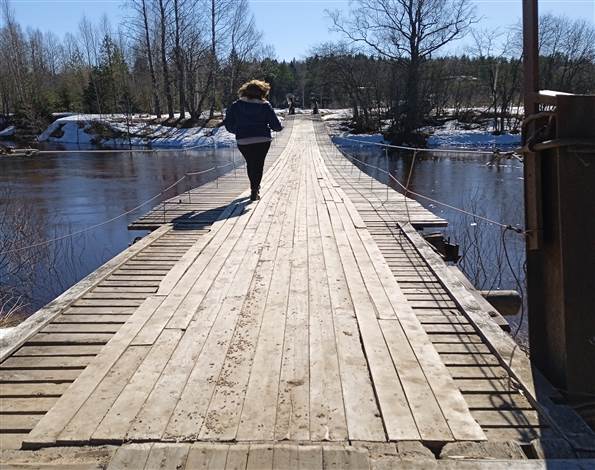 после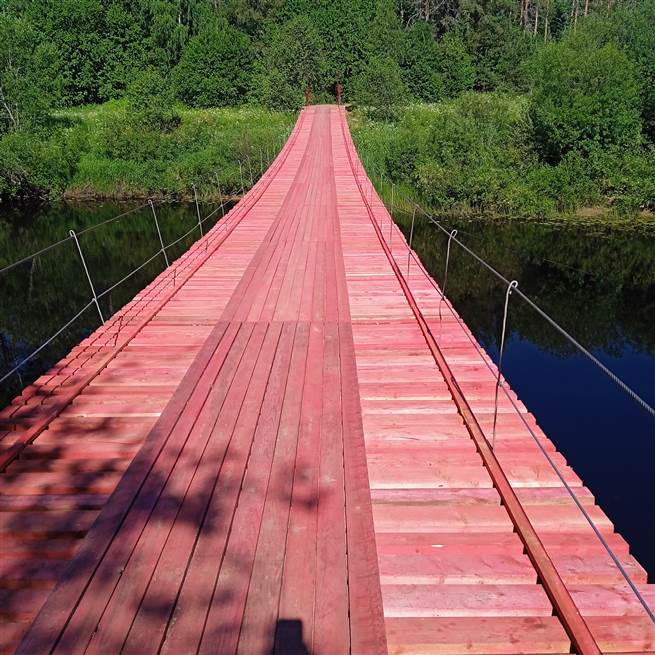 